Die Anmeldefrist endet am 16.10.2016!!! 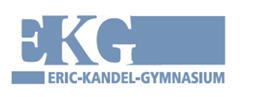 Meldebogen Kandel Cup 2016 am 11.11.2016Schulname:  Schulname:  Schulname:  Schulname:  Schulname:  Schulname:  Schulname:  Schulname:  MannschaftNameNameVornamem/wKl.Gr.1KlettererTeam 11KlettererTeam 11KlettererTeam 11KlettererTeam 11BetreuerIn T12KlettererTeam 22KlettererTeam 22KlettererTeam 22KlettererTeam 22BetreuerIn T23KlettererTeam 33KlettererTeam 33KlettererTeam 33KlettererTeam 33BetreuerIn T34KlettererTeam 44KlettererTeam 44KlettererTeam 44KlettererTeam 44BetreuerIn T45KlettererTeam 55KlettererTeam 55KlettererTeam 55KlettererTeam 55BetreuerIn T5Ansprechperson / Name der betreuenden Lehrkraft (verwaltet die Einverständniserklärungen!!!):Ansprechperson / Name der betreuenden Lehrkraft (verwaltet die Einverständniserklärungen!!!):Ansprechperson / Name der betreuenden Lehrkraft (verwaltet die Einverständniserklärungen!!!):Ansprechperson / Name der betreuenden Lehrkraft (verwaltet die Einverständniserklärungen!!!):Ansprechperson / Name der betreuenden Lehrkraft (verwaltet die Einverständniserklärungen!!!):Ansprechperson / Name der betreuenden Lehrkraft (verwaltet die Einverständniserklärungen!!!):Ansprechperson / Name der betreuenden Lehrkraft (verwaltet die Einverständniserklärungen!!!):Ansprechperson / Name der betreuenden Lehrkraft (verwaltet die Einverständniserklärungen!!!):Email:Email:Email:Telefon:Telefon:Telefon:Telefon:Telefon: